Рисование птицы.Последовательность выполнения:Начинаем работу с заполнения фона.
В правой верхней части листа рисуем небольшой круг белым цветом - это будет солнце. Затем, в белый добавив жёлтой краски, рисуем вокруг этого круга.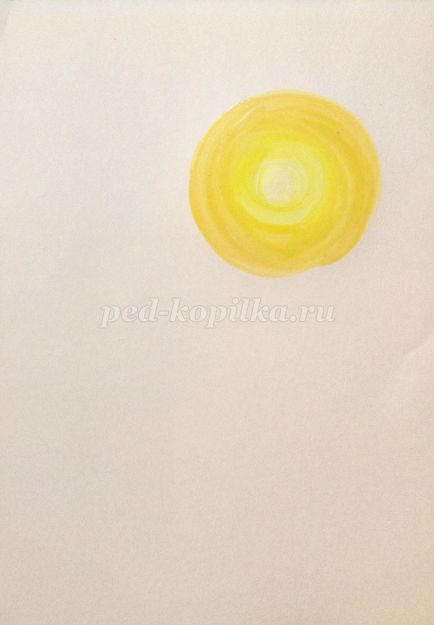 Добавив белый цвет и голубого  закрашиваем небо.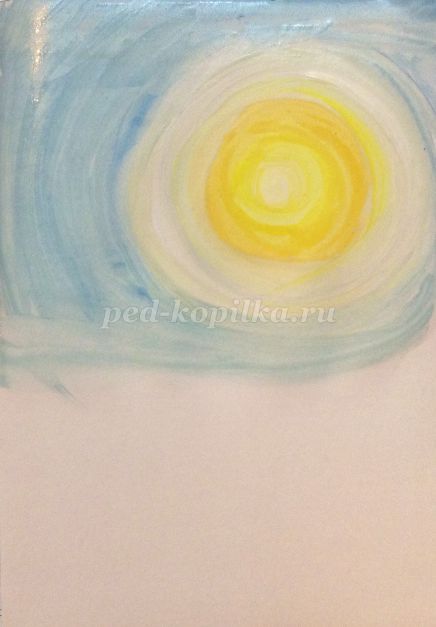 Так должно получится в итоге.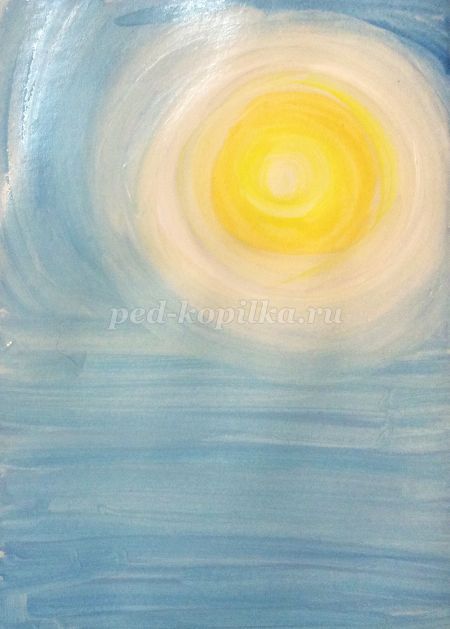 Свело-коричневым рисуем часть дерева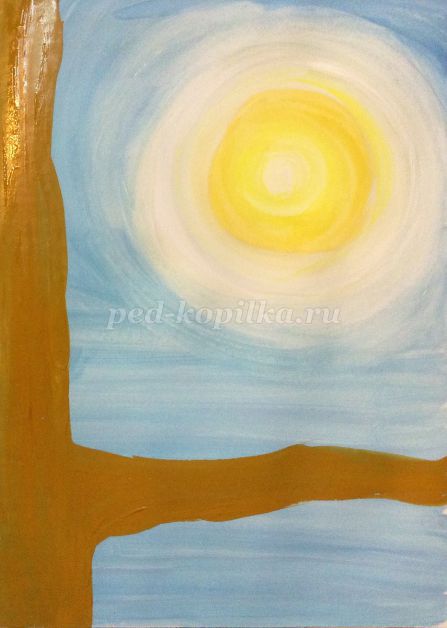 Дорисовываем ветки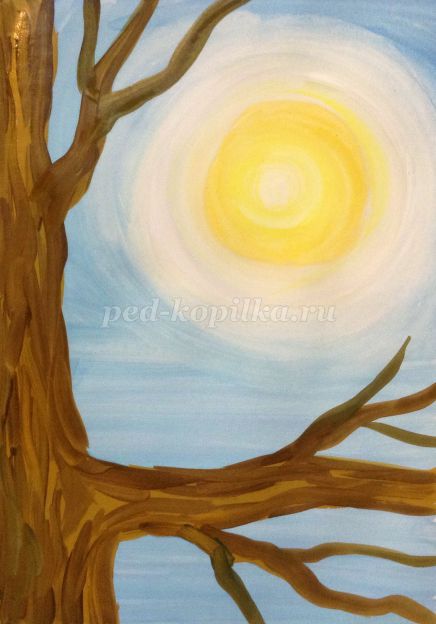 Приступаем к изображению птицы. Смешивая белого с капелькой черного, получится светло -серый цвет.  Получив светло-серый цвет, рисуем овал туловища.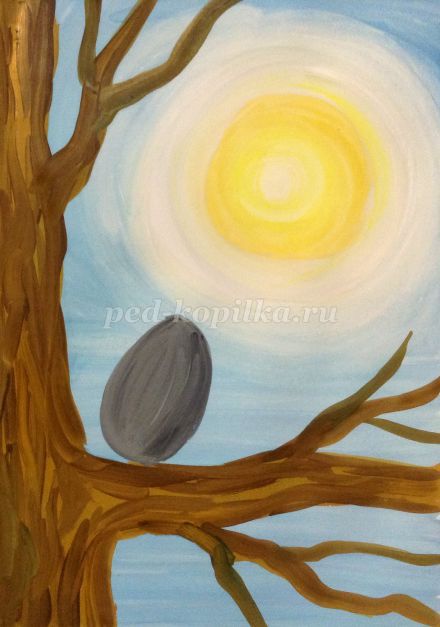 Рисуем круг - это голова птицы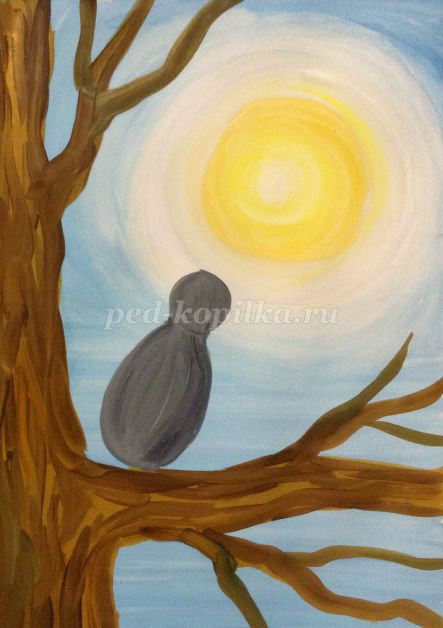 Рисуем крыло и хвост,более светлым серым. 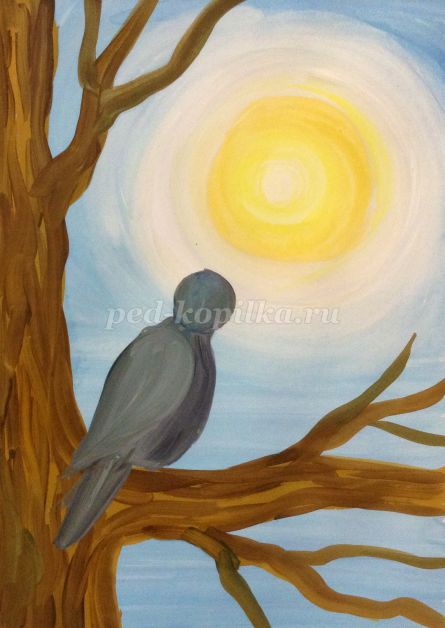 Рисуем клюв и глаз и мелкие штришки на голове и грудке, светло – коричневым цветом.Можно наметить набухающие почки небольшими пятнышками.Даем подсохнуть. Работа готова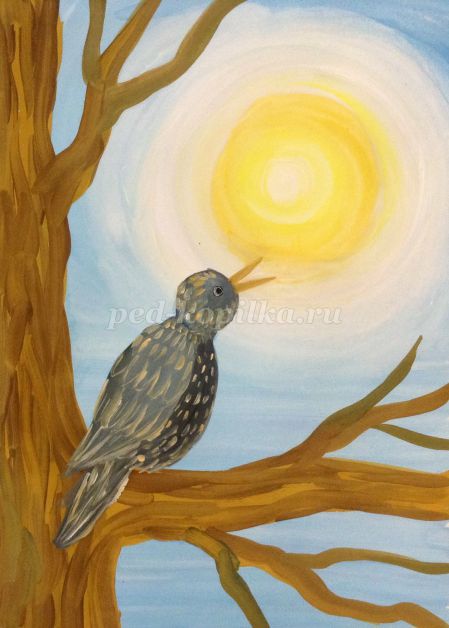 